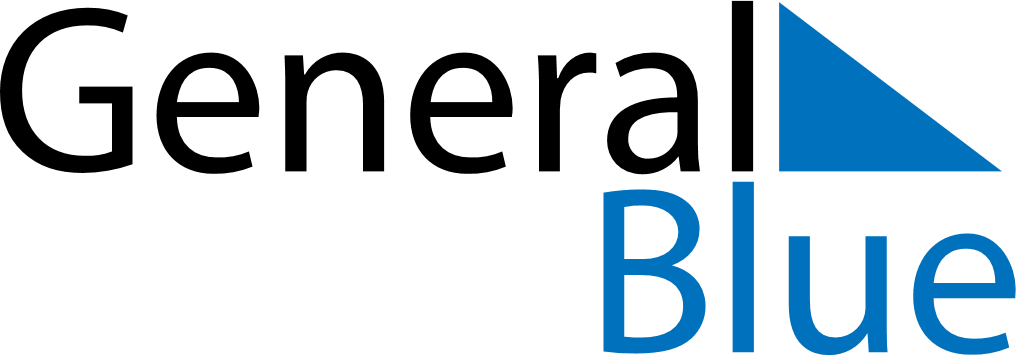 April 2024April 2024April 2024April 2024April 2024April 2024Alumine, Neuquen, ArgentinaAlumine, Neuquen, ArgentinaAlumine, Neuquen, ArgentinaAlumine, Neuquen, ArgentinaAlumine, Neuquen, ArgentinaAlumine, Neuquen, ArgentinaSunday Monday Tuesday Wednesday Thursday Friday Saturday 1 2 3 4 5 6 Sunrise: 7:58 AM Sunset: 7:36 PM Daylight: 11 hours and 38 minutes. Sunrise: 7:59 AM Sunset: 7:35 PM Daylight: 11 hours and 35 minutes. Sunrise: 8:00 AM Sunset: 7:33 PM Daylight: 11 hours and 33 minutes. Sunrise: 8:01 AM Sunset: 7:31 PM Daylight: 11 hours and 30 minutes. Sunrise: 8:02 AM Sunset: 7:30 PM Daylight: 11 hours and 28 minutes. Sunrise: 8:03 AM Sunset: 7:28 PM Daylight: 11 hours and 25 minutes. 7 8 9 10 11 12 13 Sunrise: 8:04 AM Sunset: 7:27 PM Daylight: 11 hours and 23 minutes. Sunrise: 8:05 AM Sunset: 7:25 PM Daylight: 11 hours and 20 minutes. Sunrise: 8:06 AM Sunset: 7:24 PM Daylight: 11 hours and 18 minutes. Sunrise: 8:07 AM Sunset: 7:22 PM Daylight: 11 hours and 15 minutes. Sunrise: 8:08 AM Sunset: 7:21 PM Daylight: 11 hours and 13 minutes. Sunrise: 8:09 AM Sunset: 7:19 PM Daylight: 11 hours and 10 minutes. Sunrise: 8:10 AM Sunset: 7:18 PM Daylight: 11 hours and 8 minutes. 14 15 16 17 18 19 20 Sunrise: 8:10 AM Sunset: 7:16 PM Daylight: 11 hours and 5 minutes. Sunrise: 8:11 AM Sunset: 7:15 PM Daylight: 11 hours and 3 minutes. Sunrise: 8:12 AM Sunset: 7:14 PM Daylight: 11 hours and 1 minute. Sunrise: 8:13 AM Sunset: 7:12 PM Daylight: 10 hours and 58 minutes. Sunrise: 8:14 AM Sunset: 7:11 PM Daylight: 10 hours and 56 minutes. Sunrise: 8:15 AM Sunset: 7:09 PM Daylight: 10 hours and 53 minutes. Sunrise: 8:16 AM Sunset: 7:08 PM Daylight: 10 hours and 51 minutes. 21 22 23 24 25 26 27 Sunrise: 8:17 AM Sunset: 7:07 PM Daylight: 10 hours and 49 minutes. Sunrise: 8:18 AM Sunset: 7:05 PM Daylight: 10 hours and 46 minutes. Sunrise: 8:19 AM Sunset: 7:04 PM Daylight: 10 hours and 44 minutes. Sunrise: 8:20 AM Sunset: 7:02 PM Daylight: 10 hours and 42 minutes. Sunrise: 8:21 AM Sunset: 7:01 PM Daylight: 10 hours and 40 minutes. Sunrise: 8:22 AM Sunset: 7:00 PM Daylight: 10 hours and 37 minutes. Sunrise: 8:23 AM Sunset: 6:59 PM Daylight: 10 hours and 35 minutes. 28 29 30 Sunrise: 8:24 AM Sunset: 6:57 PM Daylight: 10 hours and 33 minutes. Sunrise: 8:25 AM Sunset: 6:56 PM Daylight: 10 hours and 31 minutes. Sunrise: 8:26 AM Sunset: 6:55 PM Daylight: 10 hours and 28 minutes. 